Nom: Isaac Newton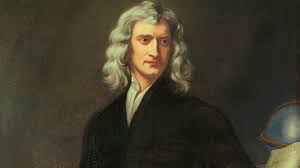 Nationalité: Anglais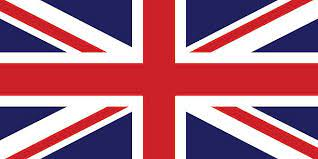 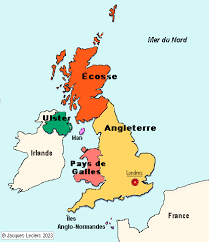 Période de temps: 1643-1727Découverte: telescope a reflexion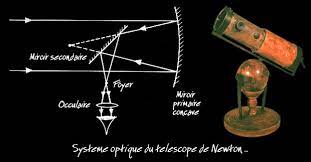 